TITLE
Student#1 Name (Student ID)Student#2 Name (Student ID)Student#3 Name (Student ID)Submitted in partial fulfillment of the requirements for the degree of
Bachelor of Science
Department of ..... Engineering
Faculty of Engineering, RabighKing Abdulaziz University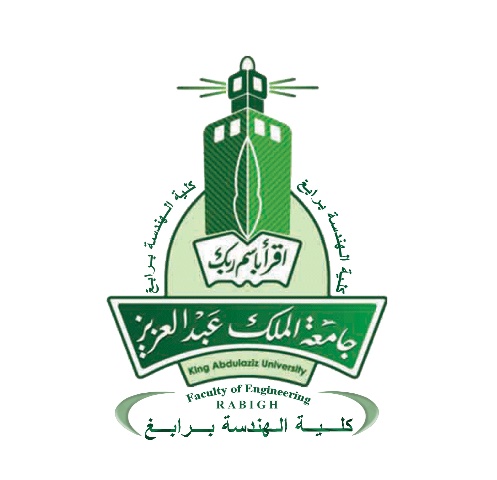 143x - 143x H ( 201x-201x G)APPROVALABSTRACTAbstract paragraphs should be unindented: use the style 1_Para_FlushLeft. Bachelor’s abstracts are limited to 350 words. Abstract text must fit on a single page. Keywords may appear alone on a second page.You may include up to six keywords or phrases. Keywords should be separated with semicolons. Keywords: 	thesis template; Microsoft Word; keywords; 1” hanging indent; instructionsDEDICATIONThis is an optional page. Use your choice of paragraph style for text on this page (1_Para_FlushLeft shown here).To hide the heading at the top of this page, select the text and change the text colour to white. ACKNOWLEDGEMENTSThis is an optional page. Use your choice of paragraph style for text on this page (1_Para shown here). TABLE OF CONTENTSAPPROVAL	iiABSTRACT	iiiDEDICATION	ivACKNOWLEDGEMENTS	vTABLE OF CONTENTS	viLIST OF TABLES	viiLIST OF FIGURES	viiiLIST OF ACRONYMS	ixGLOSSARY	xChapter 1.	  INTRODUCTION	1REFERENCES	2Appendix A. 	  An Example of an Appendix	3LIST OF TABLESNo table of figures entries found.Use References>Insert Caption to create caption labels and numbers. Right-click on the text above and select Update Field to update this list. See the Thesis Template Instructions for information on creating tables, figures, and captions.Remember to delete this note before submission. If there are no tables in the document, remove this page.LIST OF FIGURESNo table of figures entries found.Use References>Insert Caption to create caption labels and numbers. Right-click on the text above and select Update Field to update this list. See the Thesis Template Instructions for information on creating tables, figures, and captions.Remember to delete this note before submission. If there are no figures in the document, remove this page.LIST OF ACRONYMSGLOSSARY

INTRODUCTIONStart writing your text here. Refer to the Thesis Template Instructions for help with styles and formatting.REFERENCESAdams, Alice. (2002).  Article Titles : A Qualitative and Quantitative Analysis. Journal of Journal Studies, 23, 189-672. doi:10.1015/0032-002X.56.7.893 Brown, Bob. (2010). Books: Sustainable and Biodegradable Reading Technology. New York, NY: Hydraulic Press. doi:10.1026/0022-005X.52.6.803Carroll, Carol. (1999, July). Curating Curious Collections: An Interdisciplinary Perspective. Predatory Publishing Quarterly, 16 (5), 3-134.Appendix A. 	

An Example of an AppendixAppendices should be used for supplemental information that does not form part of the main research. Remember that figures and tables in appendices should not be listed in the List of Figures or List of Tables. Refer to the Thesis Template Instructions for more information.Name:Student#1 Name (Student ID)Student#2 Name (Student ID)Student#3 Name (Student ID)Student#1 Name (Student ID)Student#2 Name (Student ID)Student#3 Name (Student ID)Degree:Bachelor of Science in ..... EngineeringBachelor of Science in ..... EngineeringTitle:TITLETITLEExamining Committee:[Firstname Lastname]
Advisor
[Academic Role][Firstname Lastname]
Advisor
[Academic Role][Firstname Lastname]
Co-Advisor
[Academic Role][Firstname Lastname]
Co-Advisor
[Academic Role][Firstname Lastname]
Internal Examiner
[Academic Role]
[Department – if different from the home department][Firstname Lastname]
Internal Examiner
[Academic Role]
[Department – if different from the home department][Firstname Lastname]
External Examiner
[Academic Role or Professional Role]
[Department]
[Institution or Employer][Firstname Lastname]
External Examiner
[Academic Role or Professional Role]
[Department]
[Institution or Employer]Date Defended/Approved:Month YearMonth YearKAUKing Abdulaziz UniversityFERFaculty of Engineering RabighThis is an optional page and can be removed if not used.Use one table row for each item to allow sorting using Word’s table tools.Apply the style 1_Para_NoSpace to table rows as shown here.ThesisAn extended description of the design project. The document may also be classified as a project or collection of extended essays.Glossary An alphabetical list of key termsThis is an optional page and can be removed if not used.Use one table row for each item to allow sorting using Word’s table tools.Apply the style 1_Para_NoSpace to table rows as shown here.